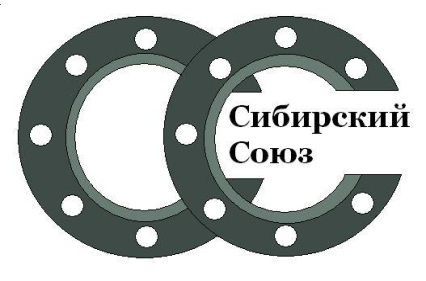                                            ПРАЙС-ЛИСТ   (ФЕВРАЛЬ 2021)                                           ПРАЙС-ЛИСТ   (ФЕВРАЛЬ 2021)                                           ПРАЙС-ЛИСТ   (ФЕВРАЛЬ 2021)                                           ПРАЙС-ЛИСТ   (ФЕВРАЛЬ 2021)                                           ПРАЙС-ЛИСТ   (ФЕВРАЛЬ 2021)                                           ПРАЙС-ЛИСТ   (ФЕВРАЛЬ 2021)                                           ПРАЙС-ЛИСТ   (ФЕВРАЛЬ 2021)                                           ПРАЙС-ЛИСТ   (ФЕВРАЛЬ 2021)                                           ПРАЙС-ЛИСТ   (ФЕВРАЛЬ 2021)                                           ПРАЙС-ЛИСТ   (ФЕВРАЛЬ 2021)                                           ПРАЙС-ЛИСТ   (ФЕВРАЛЬ 2021)Продукция, ст20Продукция, ст20ДуДуЦенаЦенаЦенаПродукция, ст20Продукция, ст20Продукция, ст20ДуЦенаЦенаРезьба стальнаяРезьба стальная151510,010,010,0Заглушка поворотная(обтюратор)Заглушка поворотная(обтюратор)Заглушка поворотная(обтюратор)501370,01370,0Резьба стальнаяРезьба стальная202012,012,012,0Заглушка поворотная(обтюратор)Заглушка поворотная(обтюратор)Заглушка поворотная(обтюратор)651430,01430,0Резьба стальнаяРезьба стальная252520,020,020,0Заглушка поворотная(обтюратор)Заглушка поворотная(обтюратор)Заглушка поворотная(обтюратор)801620,01620,0Резьба стальнаяРезьба стальная323225,025,025,0Заглушка поворотная(обтюратор)Заглушка поворотная(обтюратор)Заглушка поворотная(обтюратор)1001980,01980,0Резьба стальнаяРезьба стальная404035,035,035,0Заглушка поворотная(обтюратор)Заглушка поворотная(обтюратор)Заглушка поворотная(обтюратор)1252960,02960,0Резьба стальнаяРезьба стальная505040,040,040,0Заглушка поворотная(обтюратор)Заглушка поворотная(обтюратор)Заглушка поворотная(обтюратор)1503700,03700,0Резьба стальнаяРезьба стальная6565135,0135,0135,0Заглушка поворотная(обтюратор)Заглушка поворотная(обтюратор)Заглушка поворотная(обтюратор)2005600,05600,0Резьба стальнаяРезьба стальная8080165,0165,0165,0Заглушка поворотная(обтюратор)Заглушка поворотная(обтюратор)Заглушка поворотная(обтюратор)300по запр.по запр.Сгон стальнойСгон стальной151522,022,022,0Отвод гнутый с резьбойОтвод гнутый с резьбойОтвод гнутый с резьбой1538,038,0Сгон стальнойСгон стальной202026,026,026,0Отвод гнутый с резьбойОтвод гнутый с резьбойОтвод гнутый с резьбой2054,054,0Сгон стальнойСгон стальной252540,040,040,0Отвод гнутый с резьбойОтвод гнутый с резьбойОтвод гнутый с резьбой2582,082,0Сгон стальнойСгон стальной323258,058,058,0Отвод гнутый с резьбойОтвод гнутый с резьбойОтвод гнутый с резьбой32120,0120,0Сгон стальнойСгон стальной404072,072,072,0Отвод гнутый приварнойОтвод гнутый приварнойОтвод гнутый приварной1535,035,0Сгон стальнойСгон стальной505094,094,094,0Отвод гнутый приварнойОтвод гнутый приварнойОтвод гнутый приварной2049,049,0Сгон стальнойСгон стальной6565320,0320,0320,0Отвод гнутый приварнойОтвод гнутый приварнойОтвод гнутый приварной2568,068,0Сгон стальнойСгон стальной8080по запр.по запр.по запр.Отвод гнутый приварнойОтвод гнутый приварнойОтвод гнутый приварной32120,0120,0Муфта стальнаяМуфта стальная151518,018,018,0Болт стальнойБолт стальнойБолт стальнойМ12х6010,010,0Муфта стальнаяМуфта стальная202028,028,028,0Болт стальнойБолт стальнойБолт стальнойМ14х7014,014,0Муфта стальнаяМуфта стальная252544,044,044,0Болт стальнойБолт стальнойБолт стальнойМ16х7018,018,0Муфта стальнаяМуфта стальная323255,055,055,0Болт стальнойБолт стальнойБолт стальнойМ16х8019,019,0Муфта стальнаяМуфта стальная4040108,0108,0108,0Болт стальнойБолт стальнойБолт стальнойМ16х10024,024,0Муфта стальнаяМуфта стальная5050130,0130,0130,0Болт стальнойБолт стальнойБолт стальнойМ16х12028,028,0Контргайка стальКонтргайка сталь151522,022,022,0Болт стальнойБолт стальнойБолт стальнойМ20х8032,032,0Контргайка стальКонтргайка сталь202028,028,028,0Болт стальнойБолт стальнойБолт стальнойМ20х10042,042,0Контргайка стальКонтргайка сталь252544,044,044,0Болт стальнойБолт стальнойБолт стальнойМ20х14052,052,0Контргайка стальКонтргайка сталь323268,068,068,0Гайка стальнаяГайка стальнаяГайка стальнаяМ126,06,0Контргайка стальКонтргайка сталь404086,086,086,0Гайка стальнаяГайка стальнаяГайка стальнаяМ168,08,0Контргайка стальКонтргайка сталь5050102,0102,0102,0Гайка стальнаяГайка стальнаяГайка стальнаяМ2014,014,0Шпилька стальнаяШпилька стальнаяМ12х1000М12х100095,095,095,0Бочонок Бочонок Бочонок 1514,014,0Шпилька стальнаяШпилька стальнаяМ16х1000М16х1000192,0192,0192,0Бочонок Бочонок Бочонок 2016,016,0Шпилька стальнаяШпилька стальнаяМ20х1000М20х1000302,0302,0302,0Бочонок Бочонок Бочонок 2522,022,0ШайбаШайбаМ16М162,02,02,0Бочонок Бочонок Бочонок 3236,036,0ШайбаШайбаМ20М203,03,03,0Бочонок Бочонок Бочонок 40/5040,0/ 52,040,0/ 52,0